Государственное бюджетное профессиональное образовательное учреждениеКулебакский металлургический колледжОтчетО проведении весенней недели добраГруппы                                                                        18 МиТОМ, 18 А.Классные руководители                         Рыжевская Н.В, Зыкова О.Е.2019 г15 апреля 2019 г в КМК с целью формирования экологического и патриотического воспитания, прошла уже ставшая традиционной уборка территории «Весенняя неделя добра». В субботнике приняли участие учащиеся групп 18 А и 18 МиТОМ в составе 44 человек. Обучающиеся вышли на очистку территории: после зимы привели в порядок окружающий участок, убрали листья, мусор. Была проведена огромная работа по уборке территории. Общими усилиями территория колледжа преобразилась: везде чисто и красиво. Для проведения субботника был составлен план мероприятий, а классными кураторами был проведен инструктаж по технике безопасности во время работы на субботнике. Порядок должен быть как в человеке, так и вокруг него, поэтому субботники просто необходимы. Во время уборки у студентов формируется ответственное отношение к окружающей нас природе, а также присутствует элемент коллективной работы, тем более, когда работаешь бок о бок с преподавателями.Приятно видеть результат своего труда, каждый внес в это дело частичку своего тепла. Чистая, ухоженная территория колледжа радует глаз всех окружающихся. Спасибо, всем, кто принял участие в экологическом субботнике !Классные руководители групп также провели Экологический классный час  «Берегите землю» под девизом «Хочешь изменить мир – начни с себя!».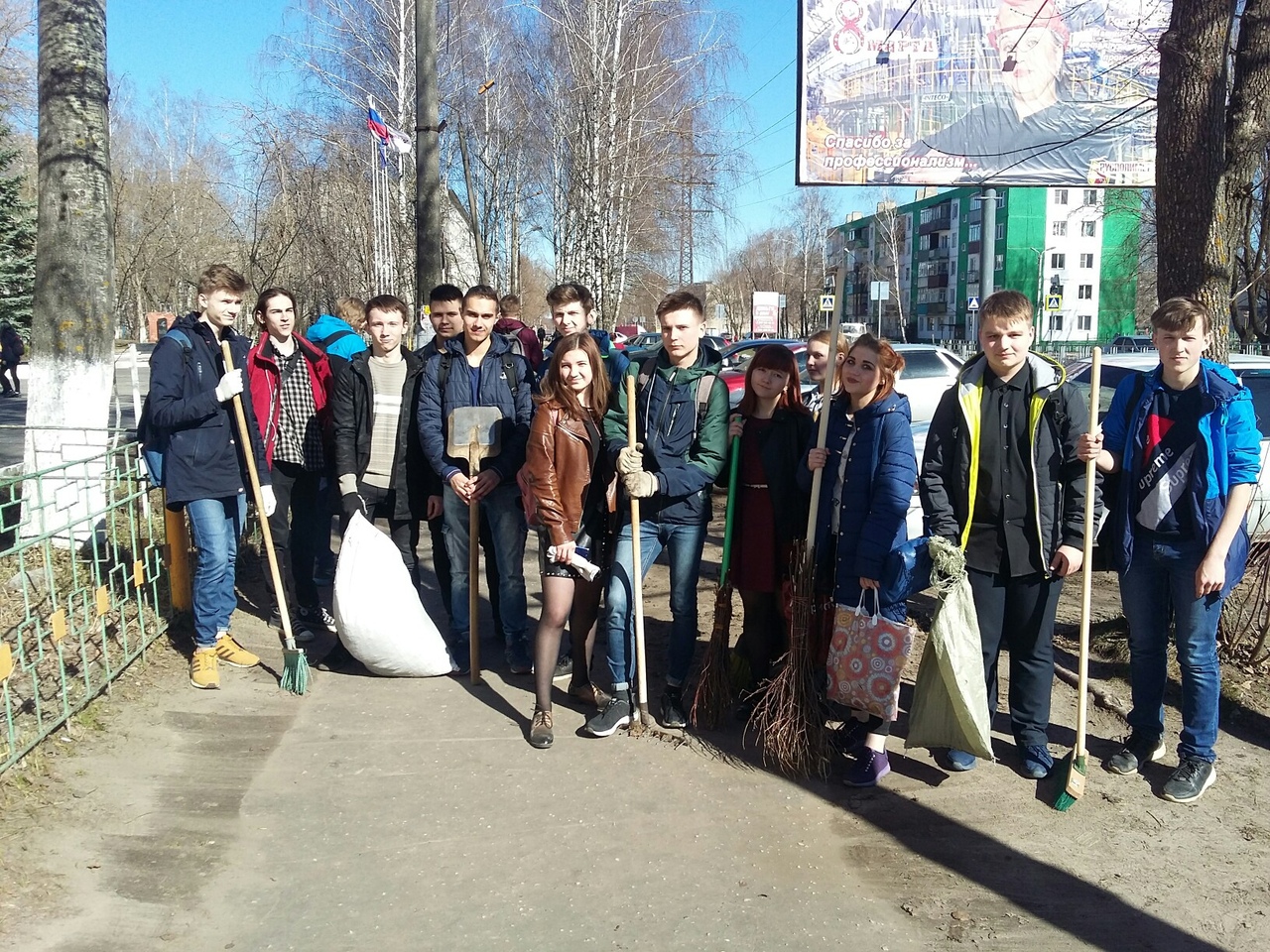 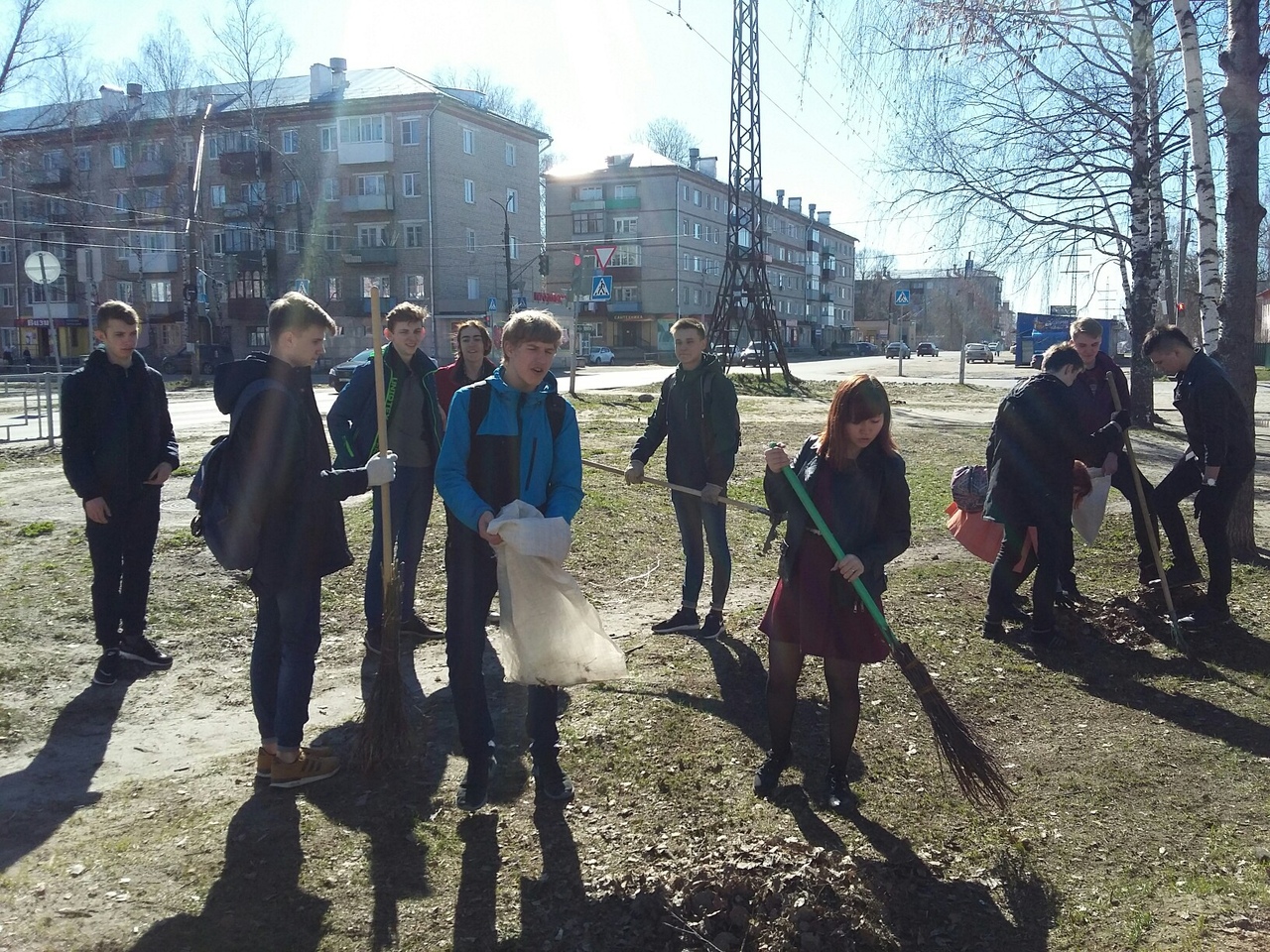 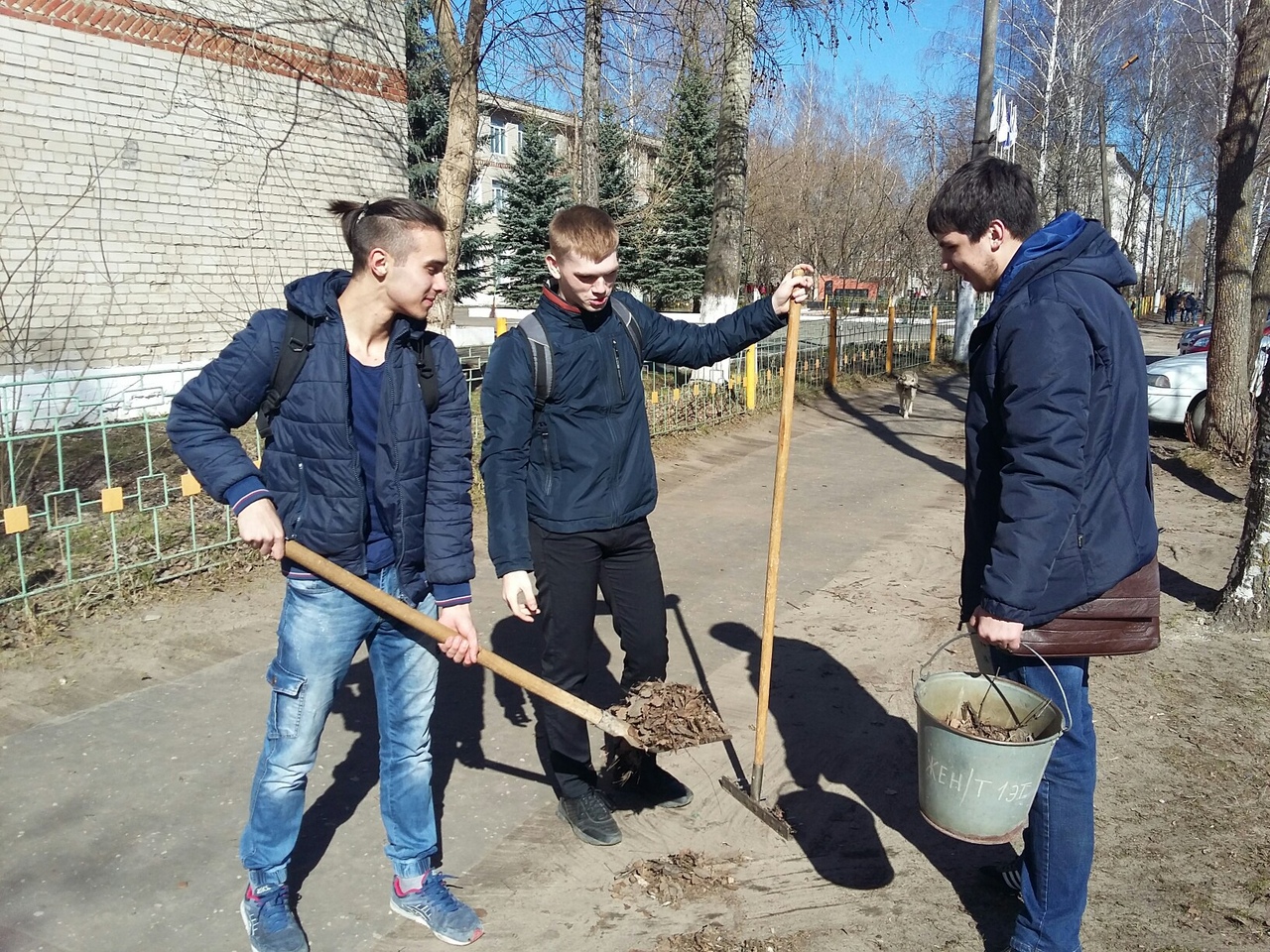 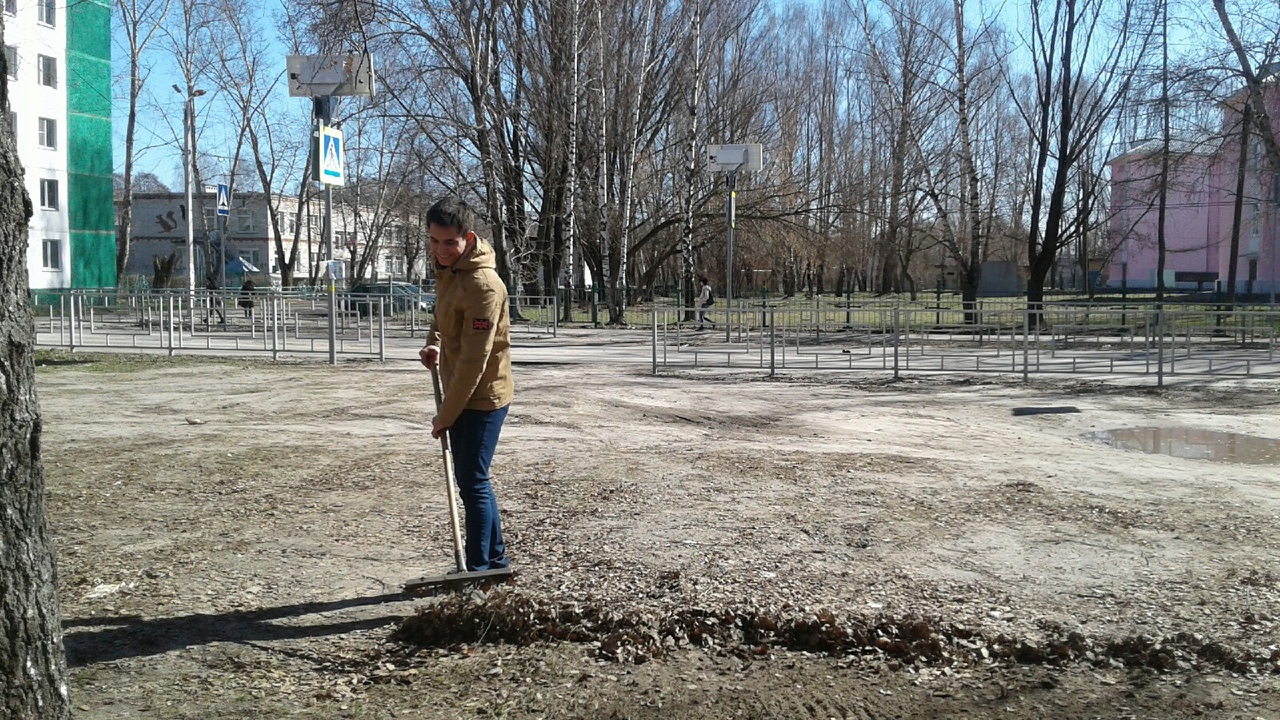 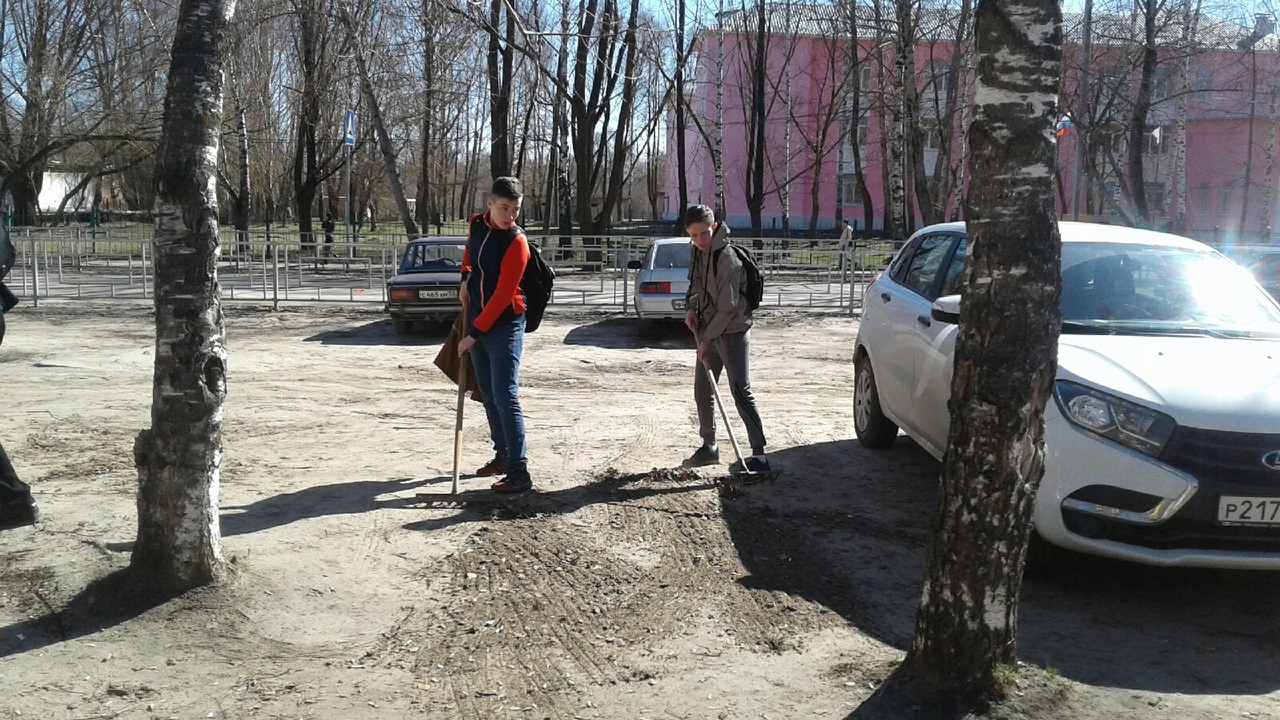 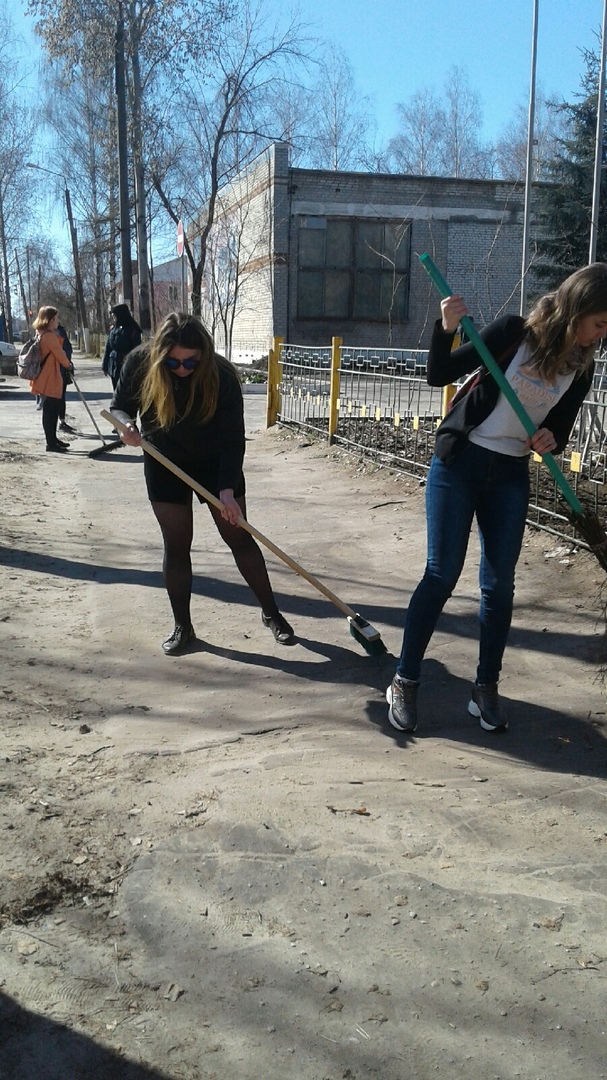 